Elementary Padlet InstructionsMobile Phone  InstructionsUsing an internet browserUsing the Padlet app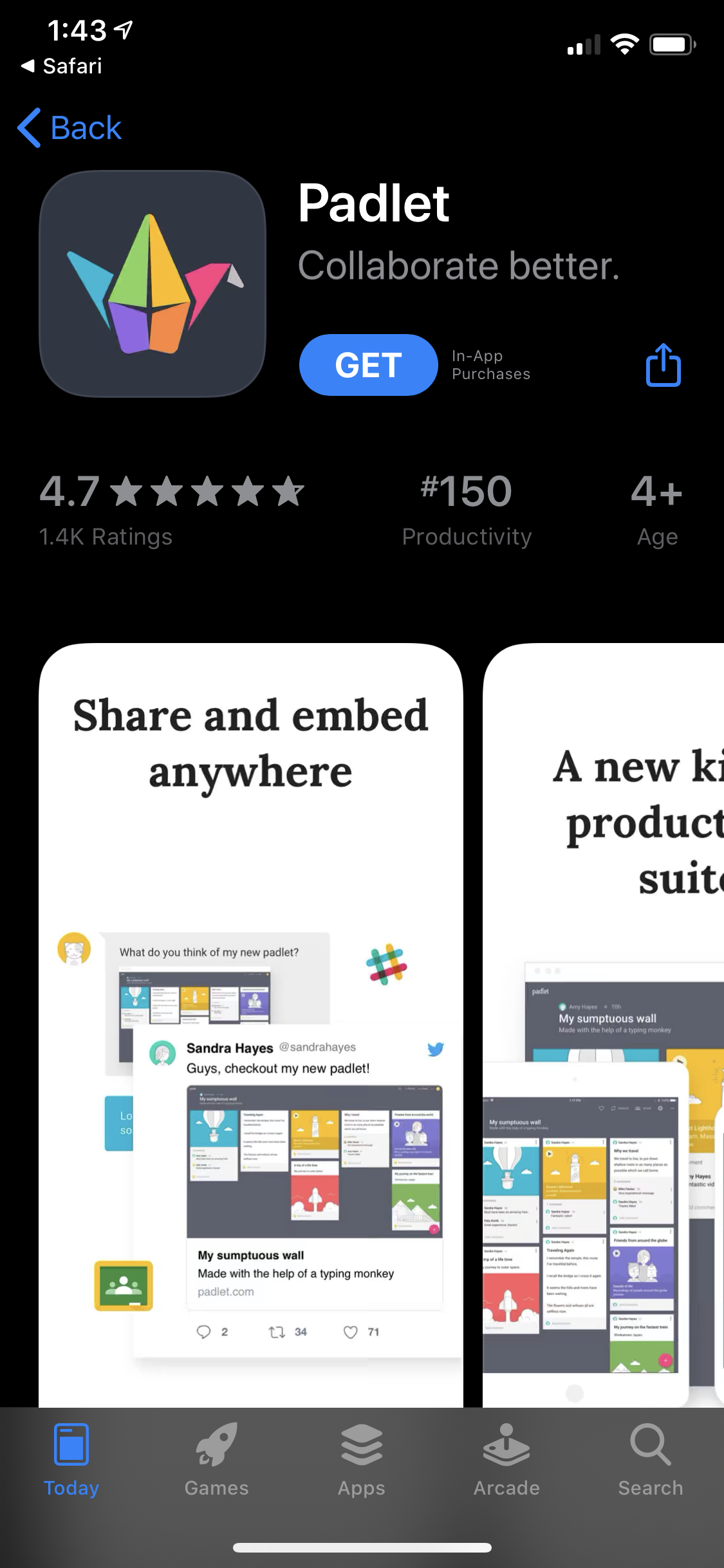 Elementary Free Write Desktop Instructions: Using a desktop or laptop to accessInstructions if you do not want to create an accountClick the link to get started https://padlet.com/weapp/elemfreewrite Click the 3 dots in the top right corner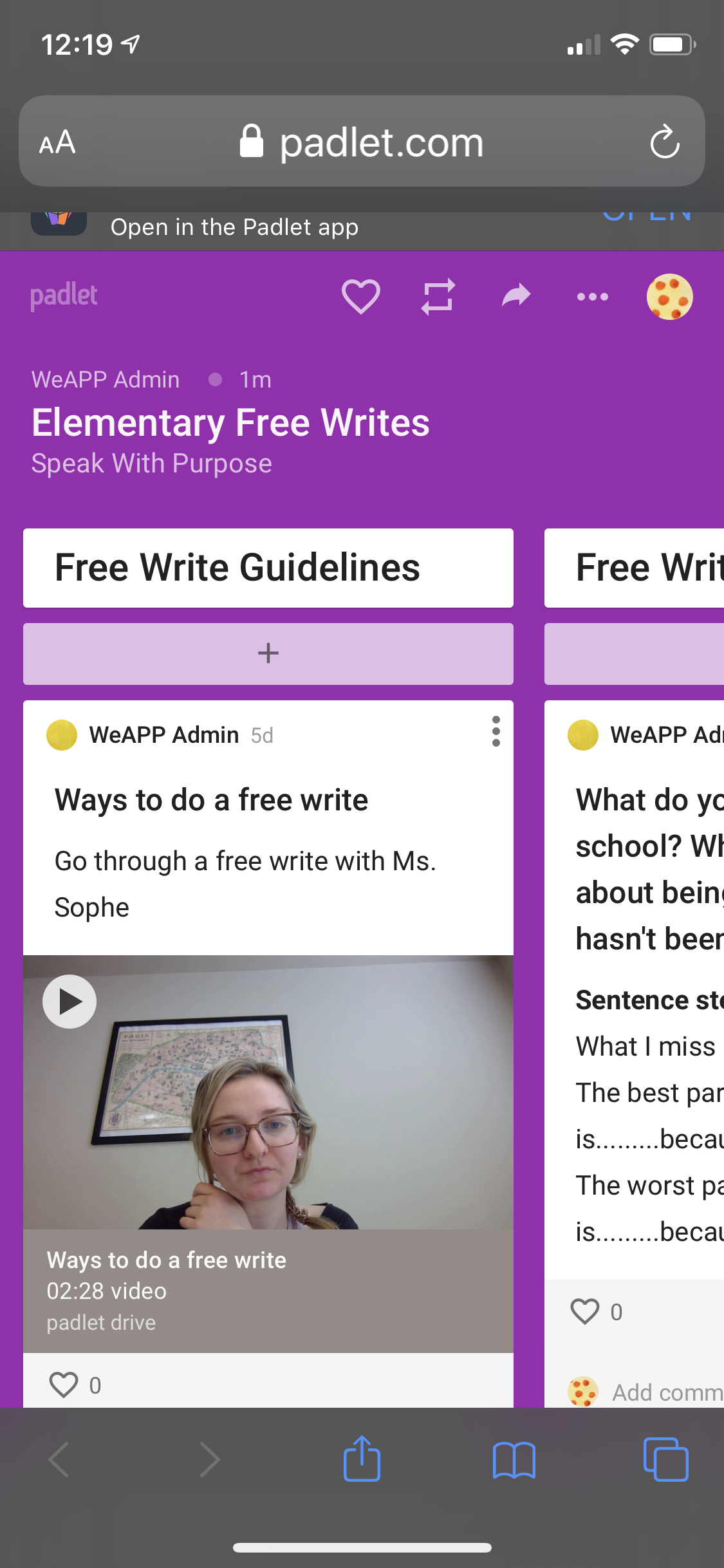 Click Sign Up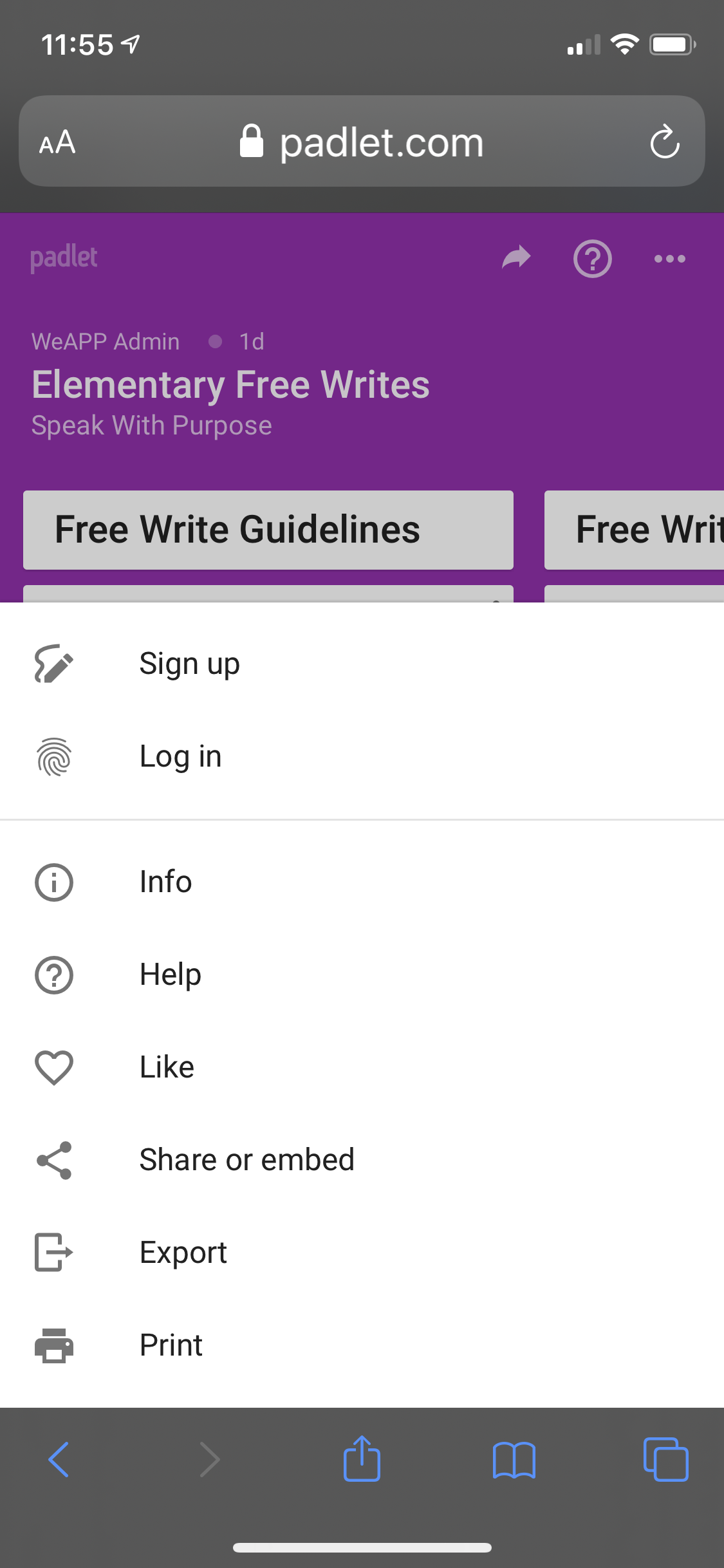 It will take you to an account page where you sign up. If you have a Google, Microsoft, or Apple email account use that and you will automatically get logged in. If you have another email account that you would like to use please enter it in where it says Email and create a Padlet account Password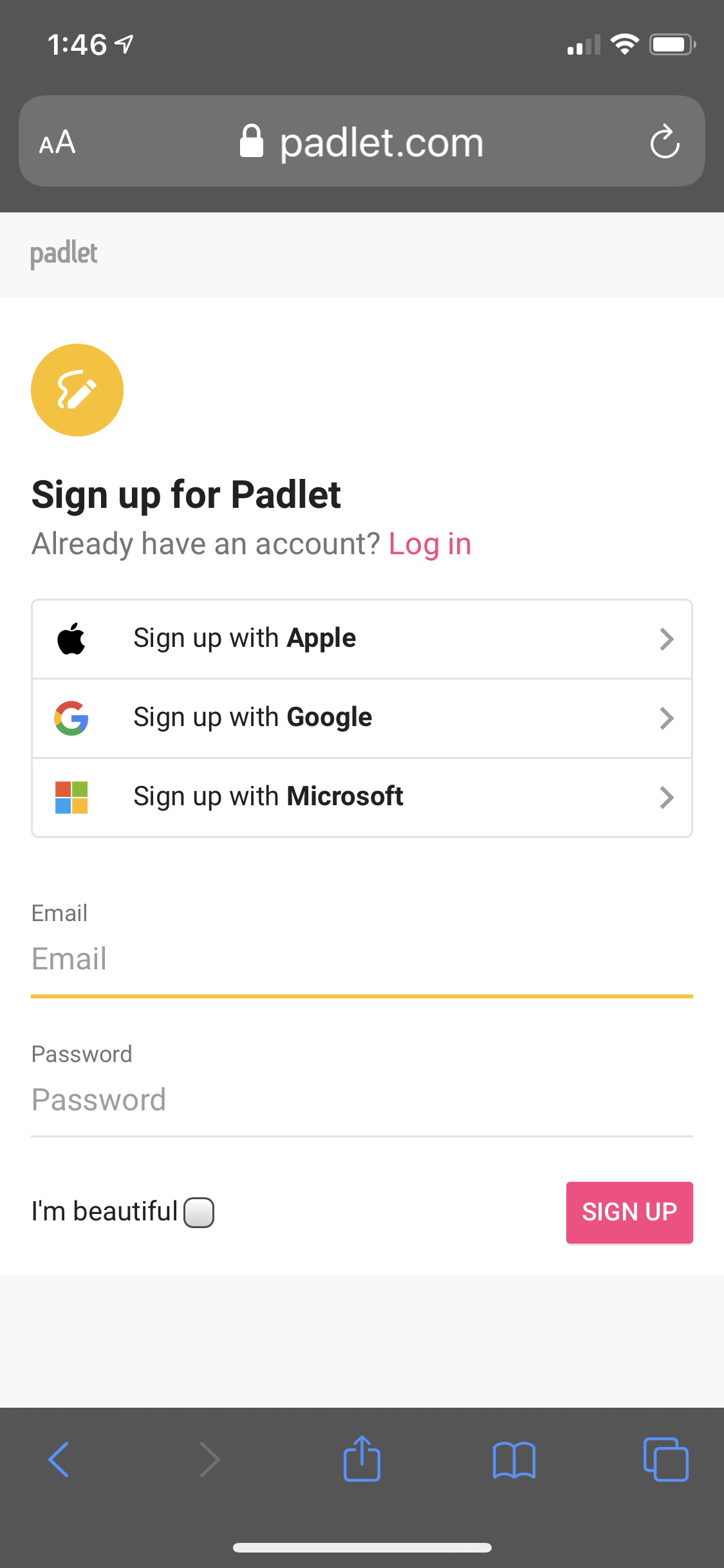 Once you sign up it will take you to a page to select your membership, select “Basic”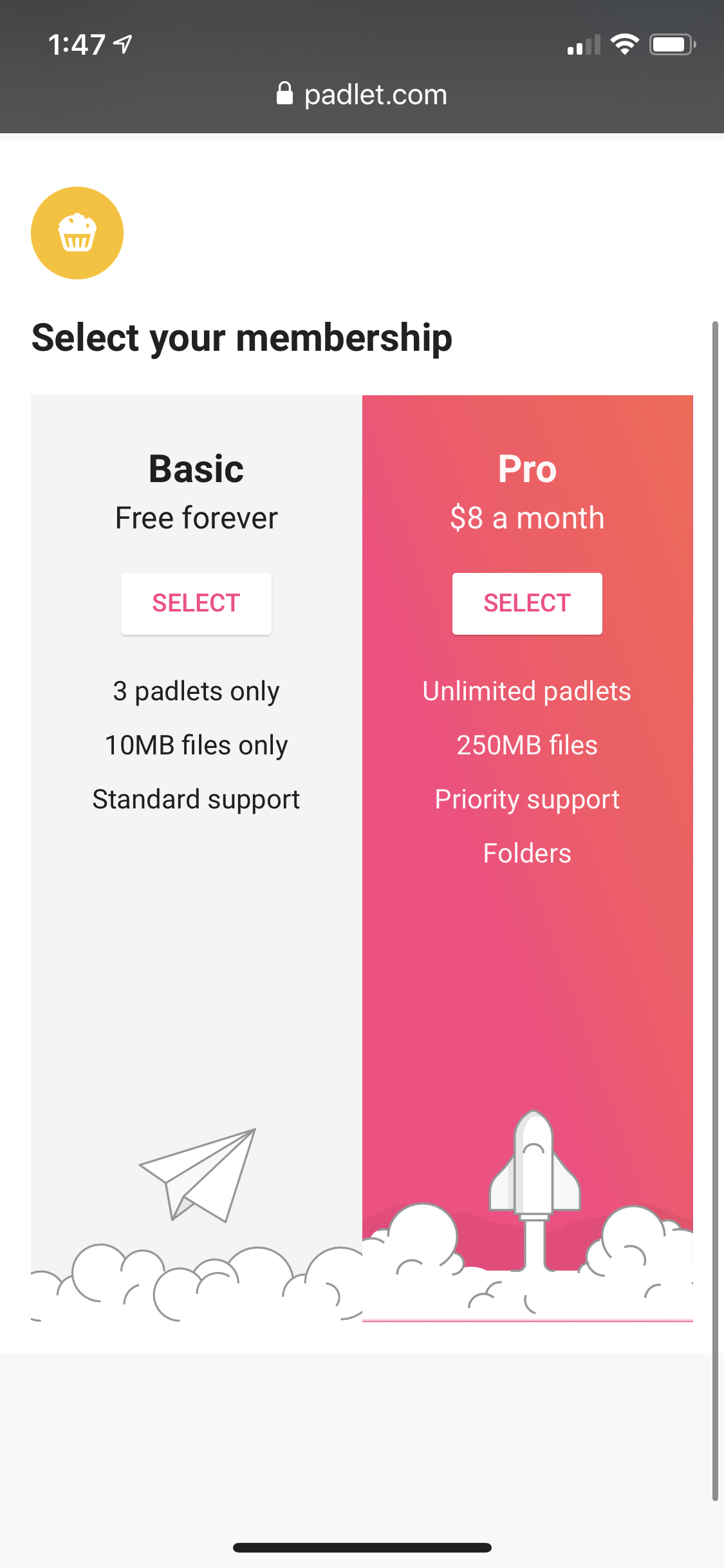  Automatically you will be redirected back to the Elementary Free Write padlet. After you are logged in with an email it will take you back to the Elementary Free Write Padlet where you can begin by watching the Free Write guidelines video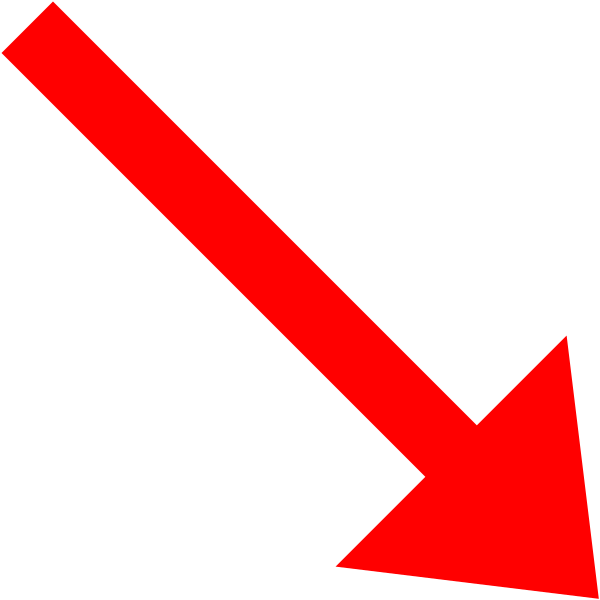 To add a post click the plus button under the column you are responding to 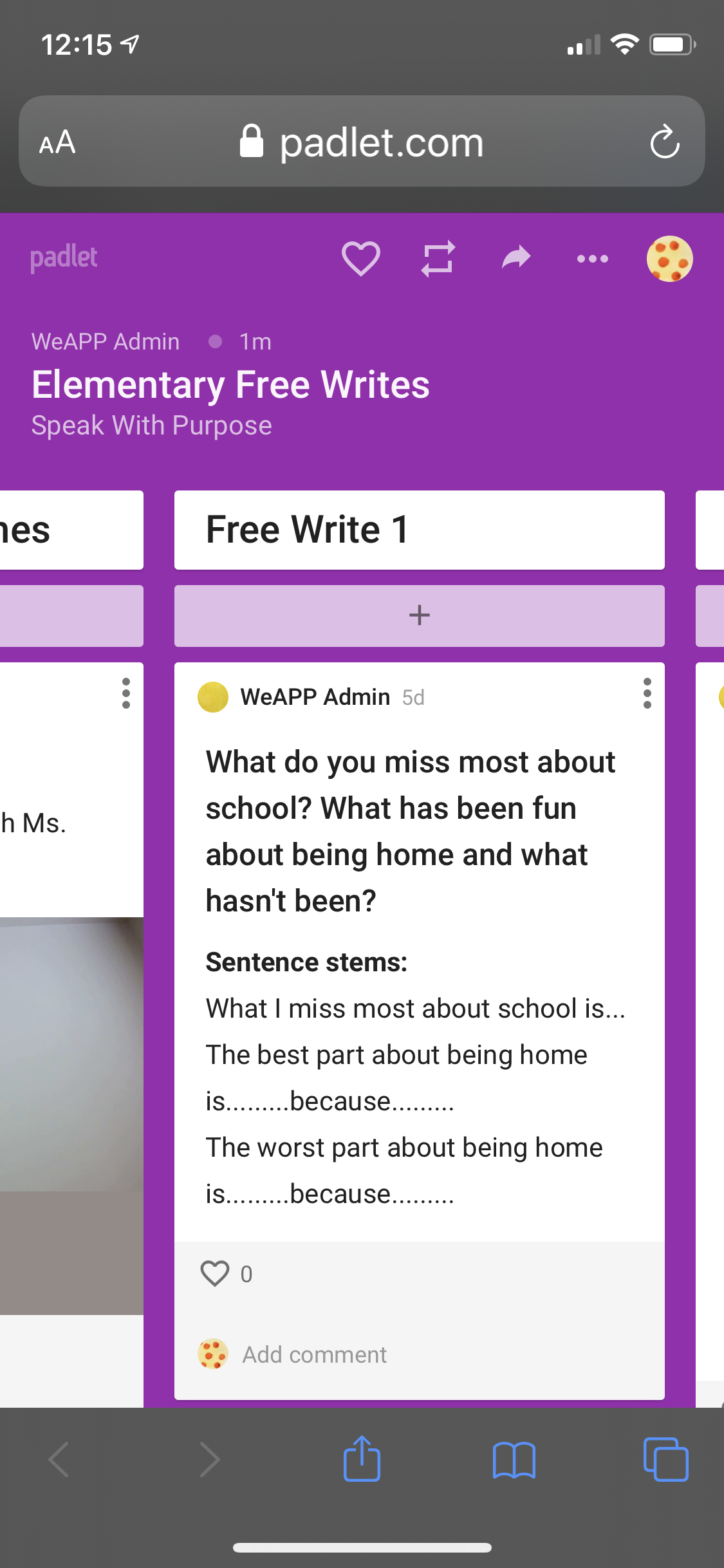 Download the padlet app in the app storeOnce downloaded open the app where you’ll be prompted to either log in or sign up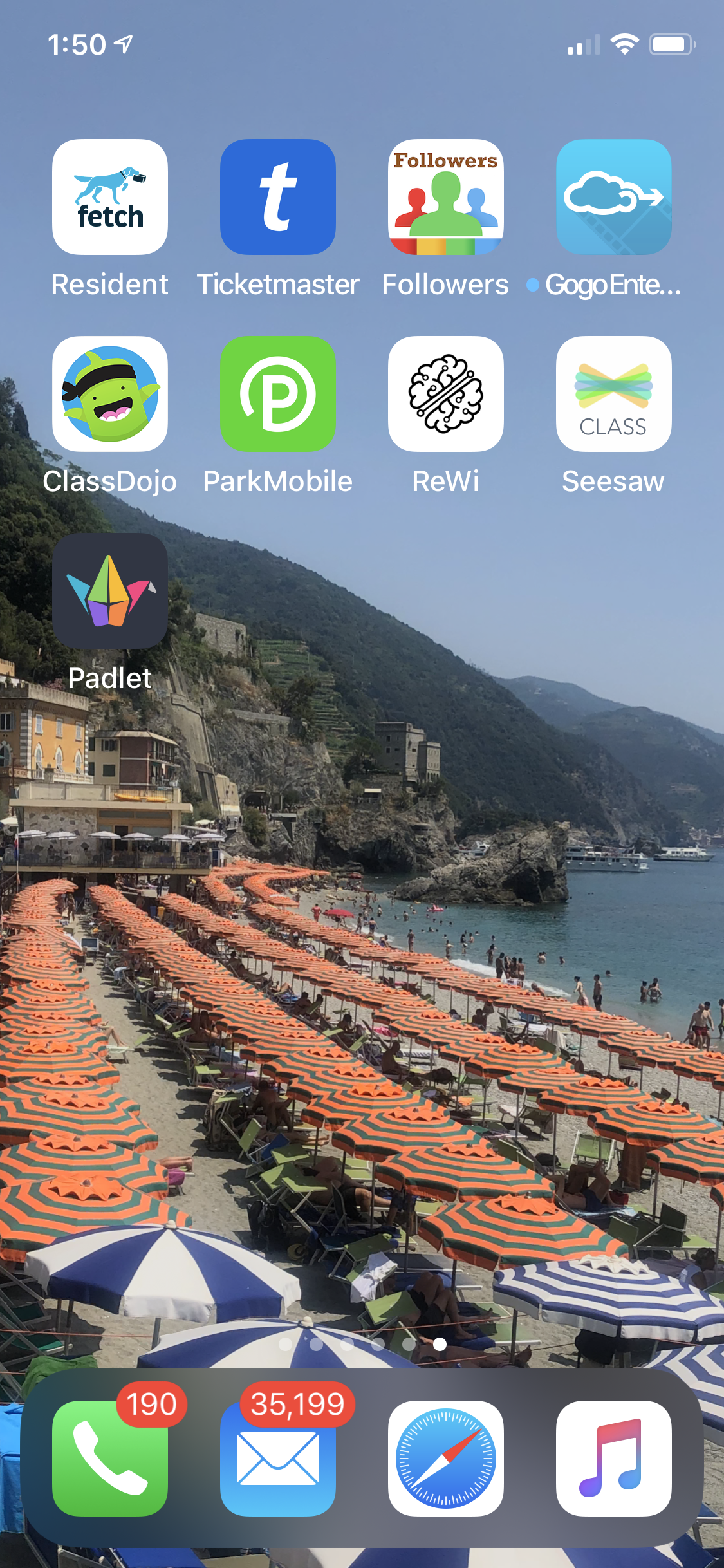 Click SIGN UP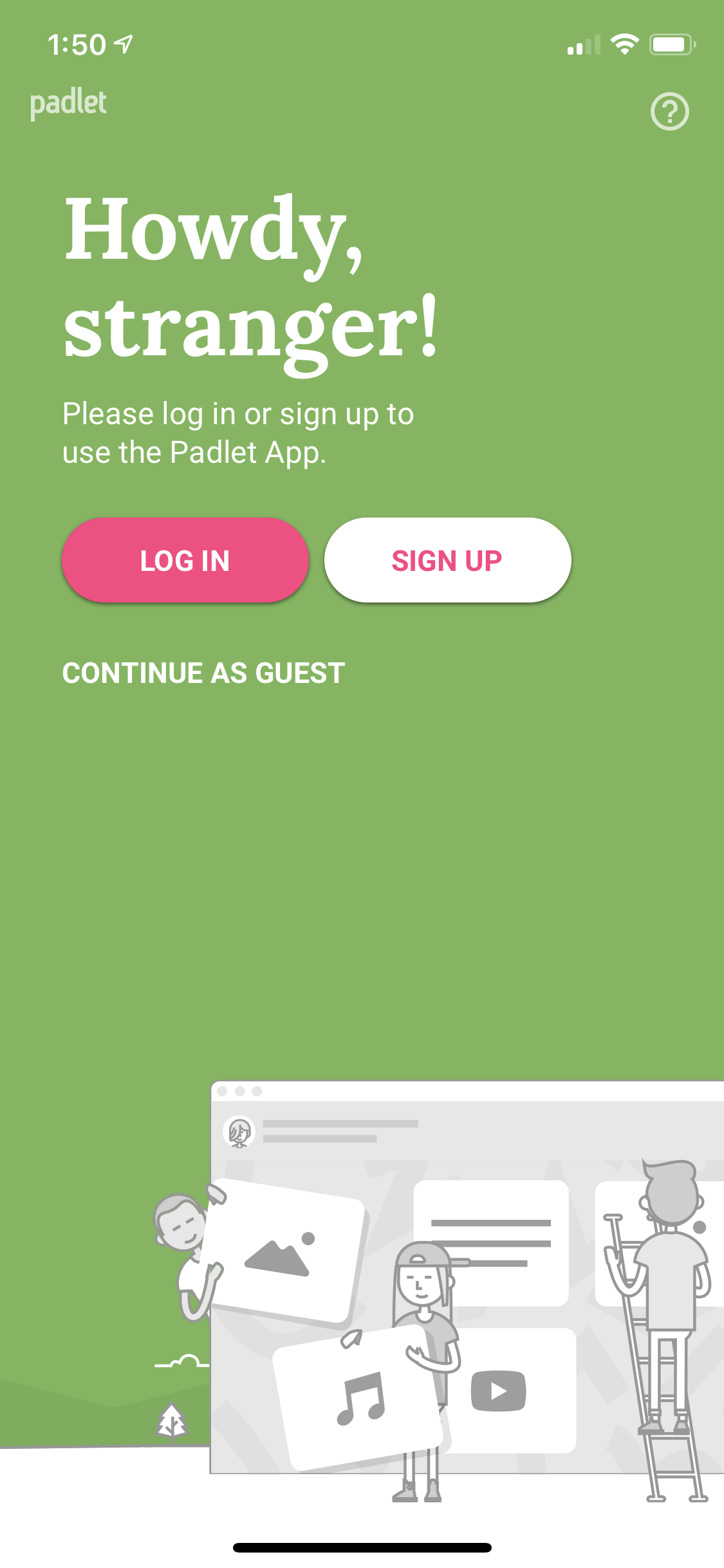 If you have a Google, Microsoft, or Apple email account use that and you will automatically get logged in. If you have another email account that you would like to use please enter it in where it says Email and create an Padlet account Password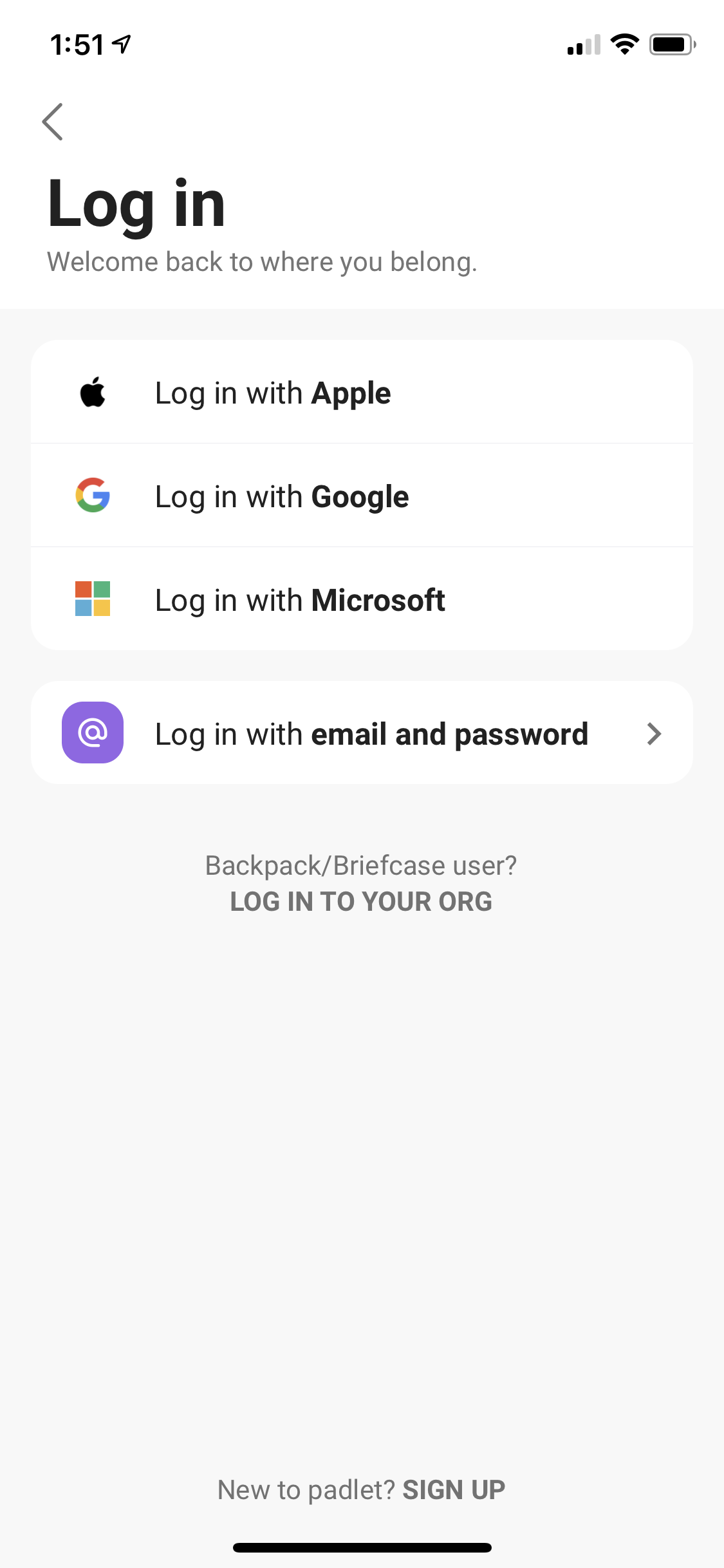 Once you have created your account it will take you to your dashboardClick the Join button 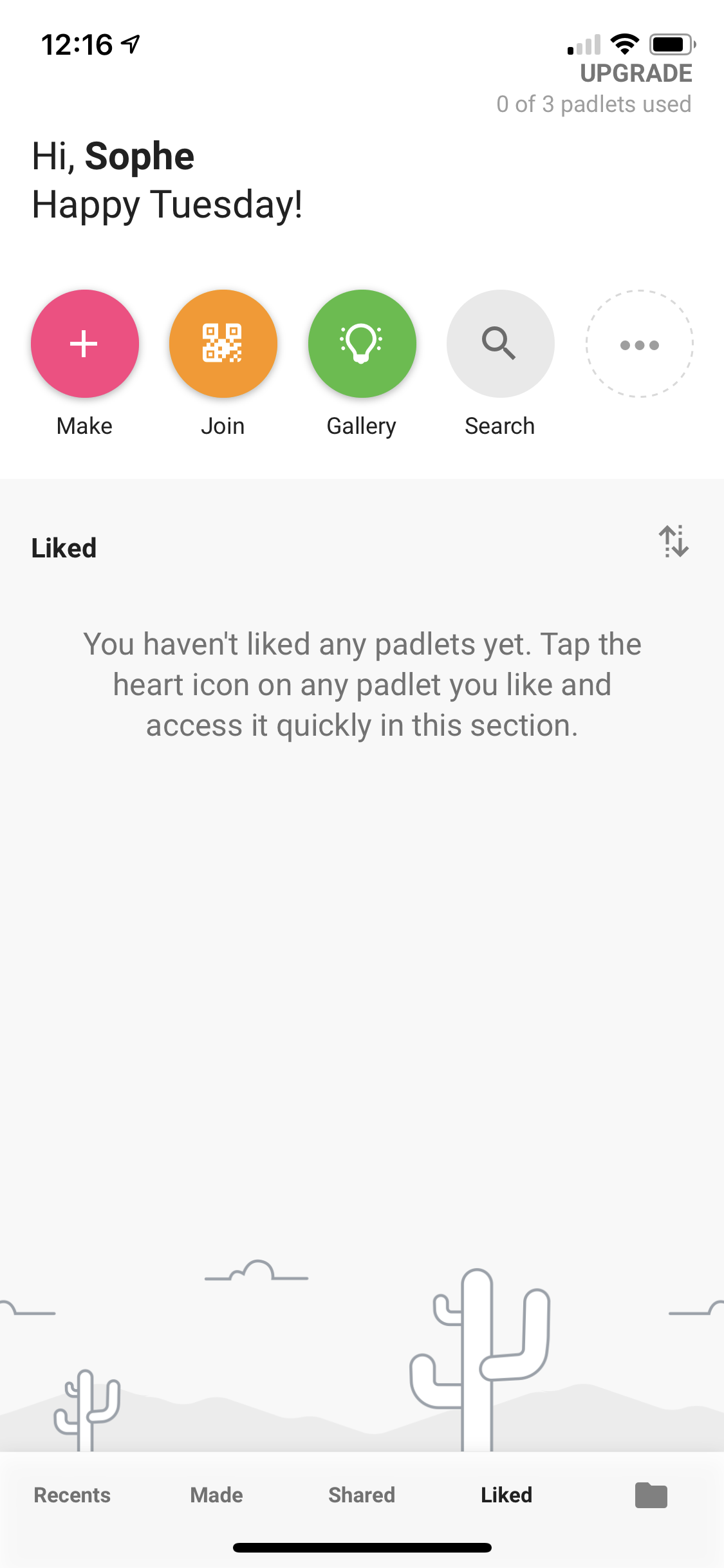 From there, click the Paste URL where you will be prompted to put the link to add a board.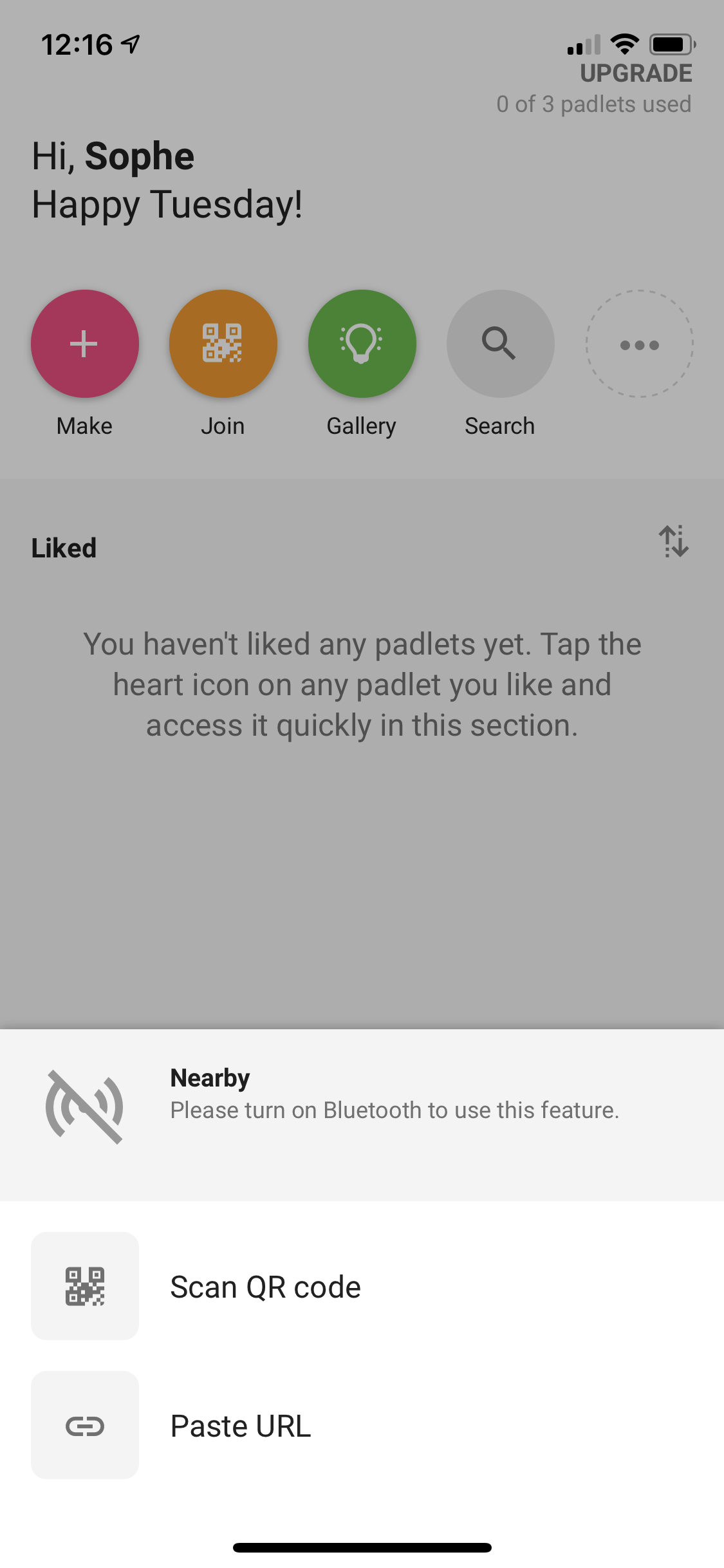 Put https://padlet.com/weapp/elemfreewrite link and press SUBMIT to get added to the board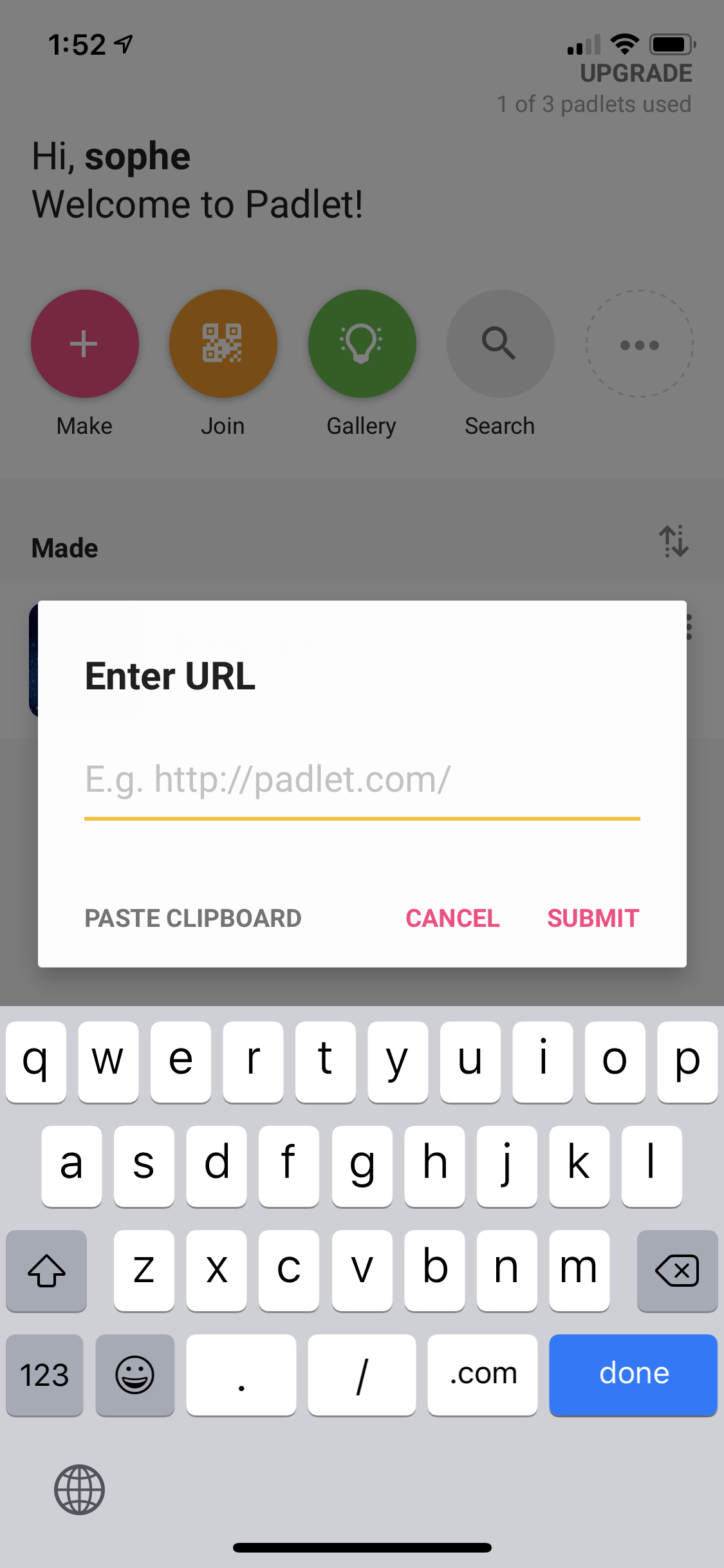 You will be directed to the board where you can begin by watching the Free Write guidelines video and add a free write by pressing the plus sign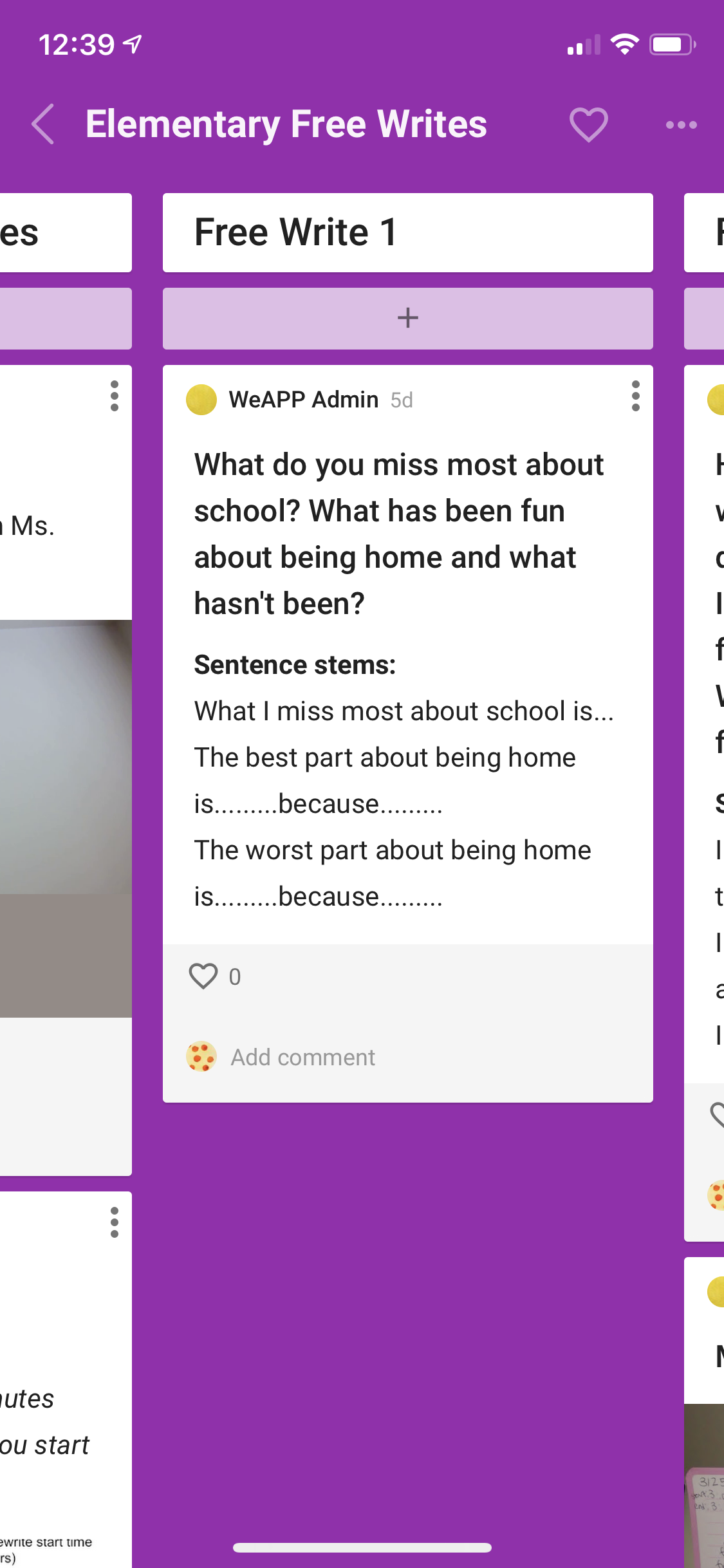 Click the link to get started https://padlet.com/weapp/elemfreewriteA new tab will appear and bring you to the Elementary Free Write Padlet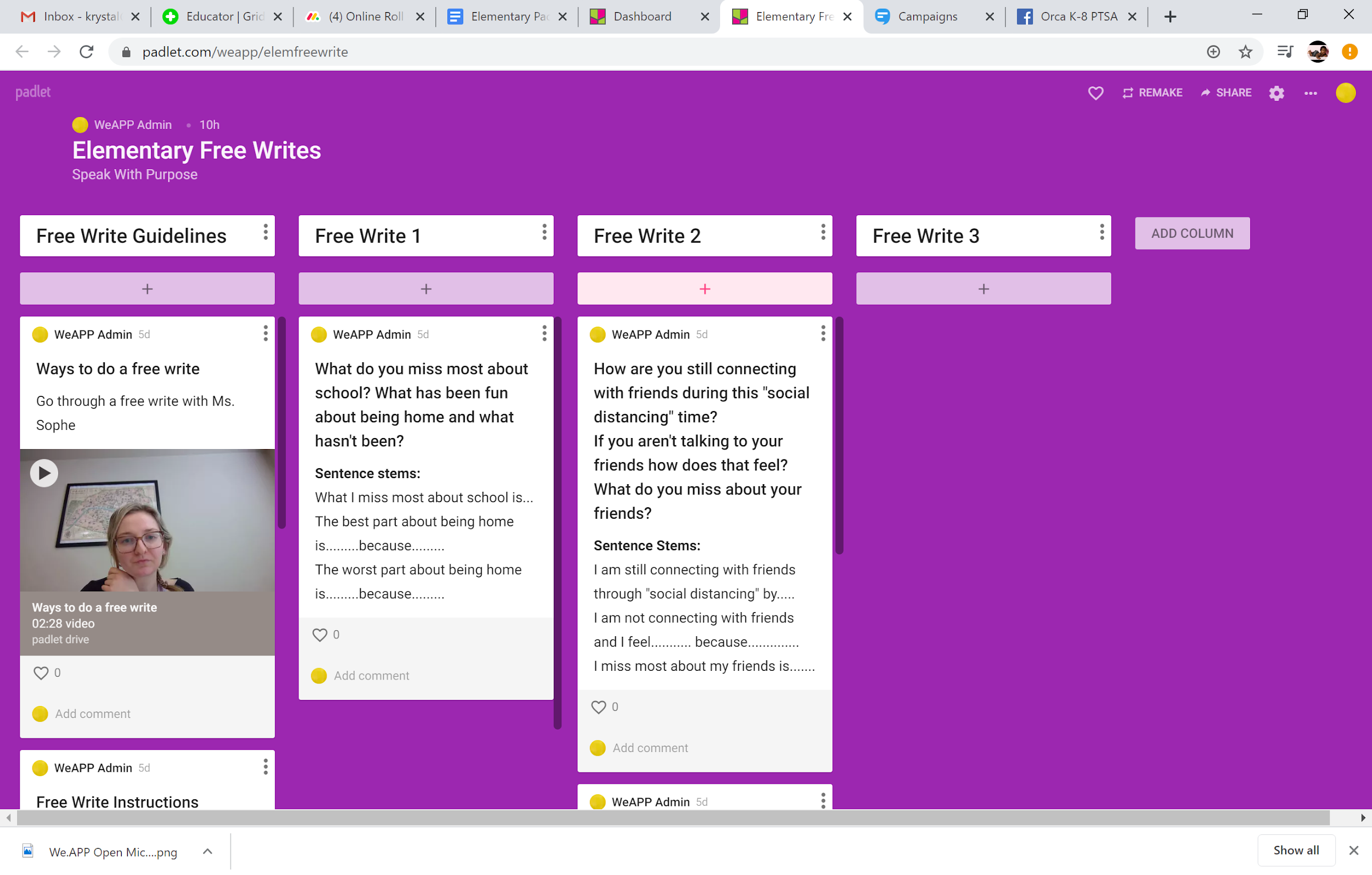 In the top right corner click SIGN UP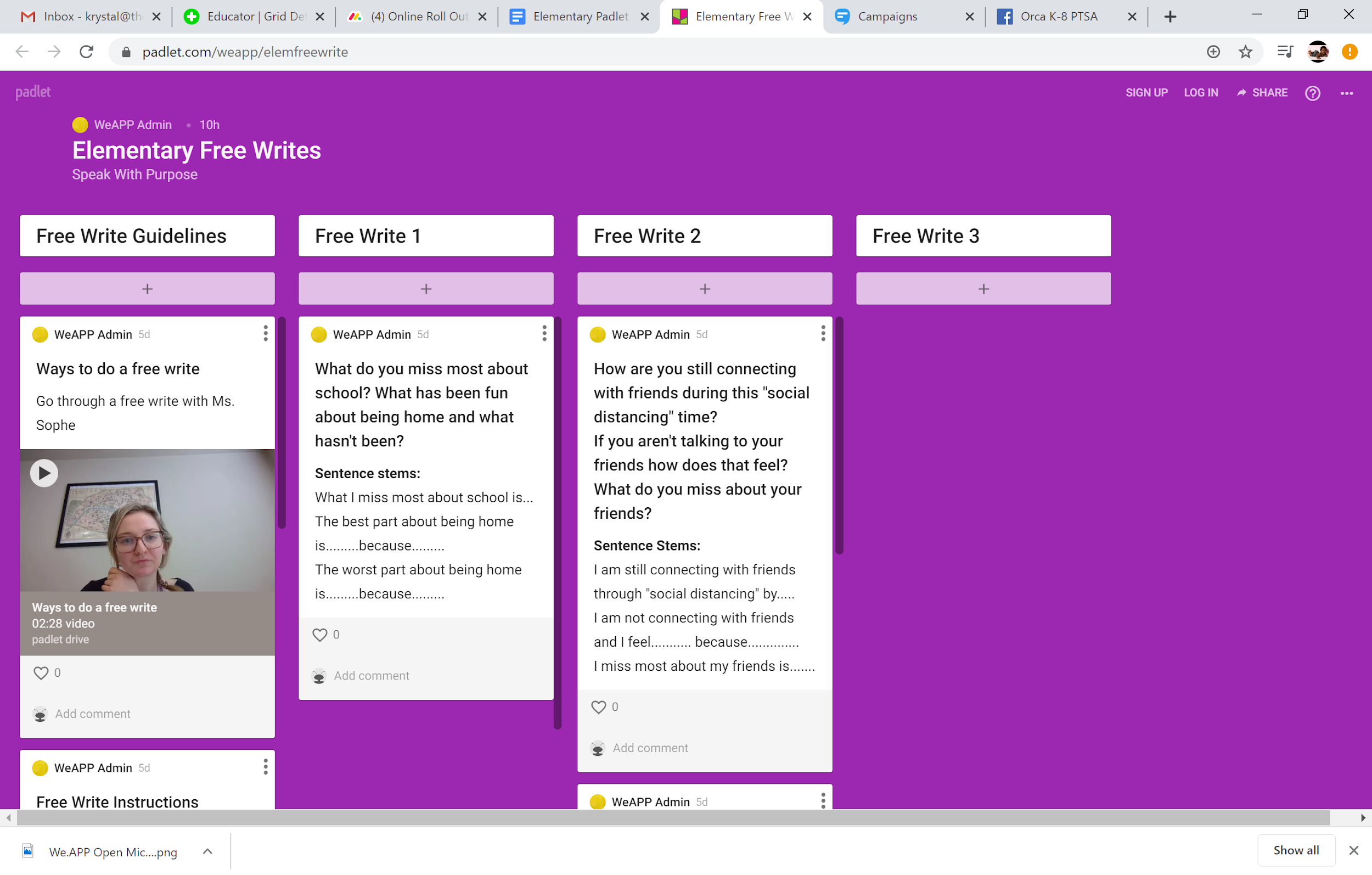 If you have a Google, Microsoft, or Apple email account use that and you will automatically get logged in. If you have another email account that you would like to use please enter it in where is says Email and create an Padlet account Password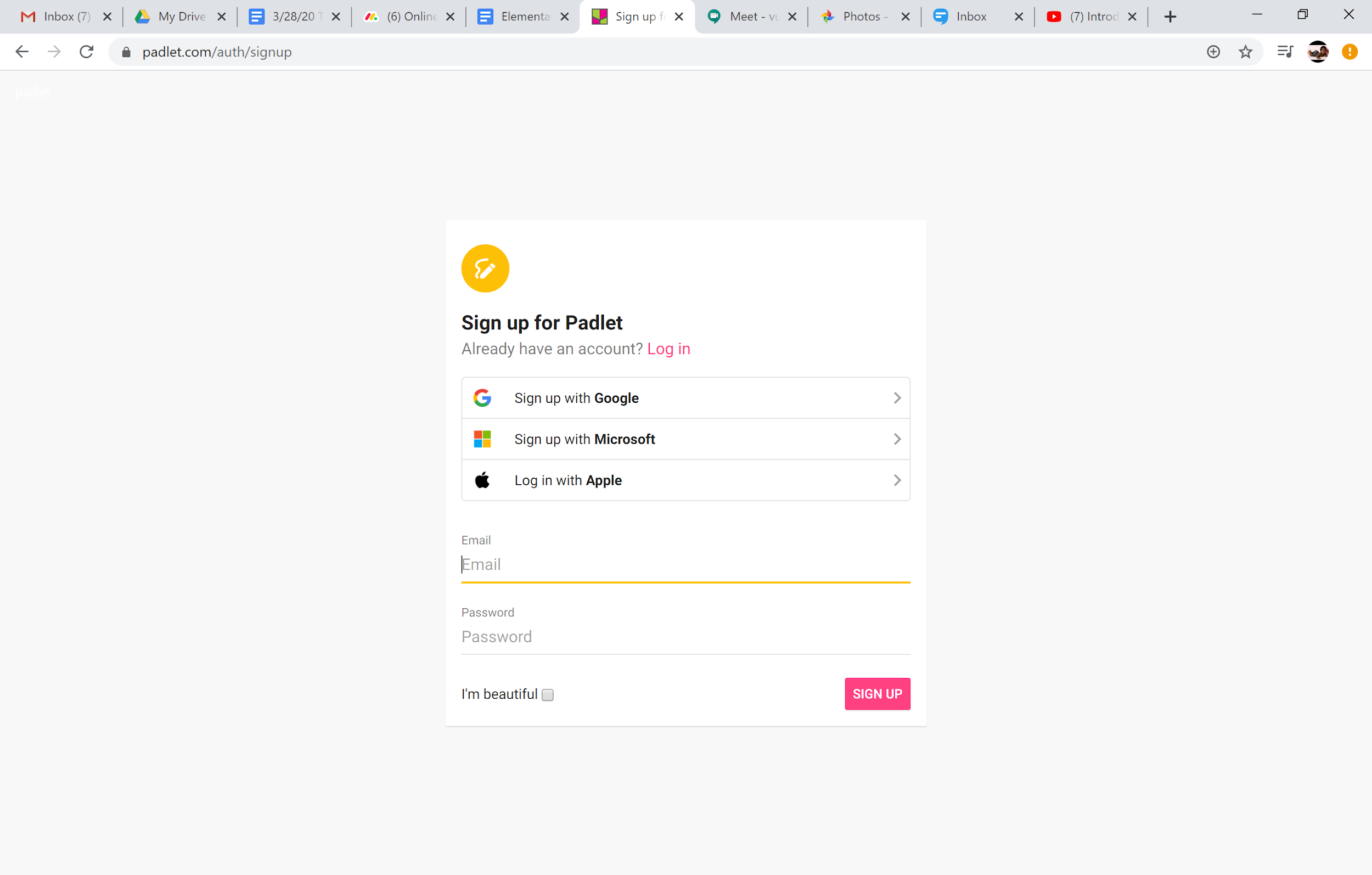 Once you sign up it will take you to a page to select your membership, select “Basic”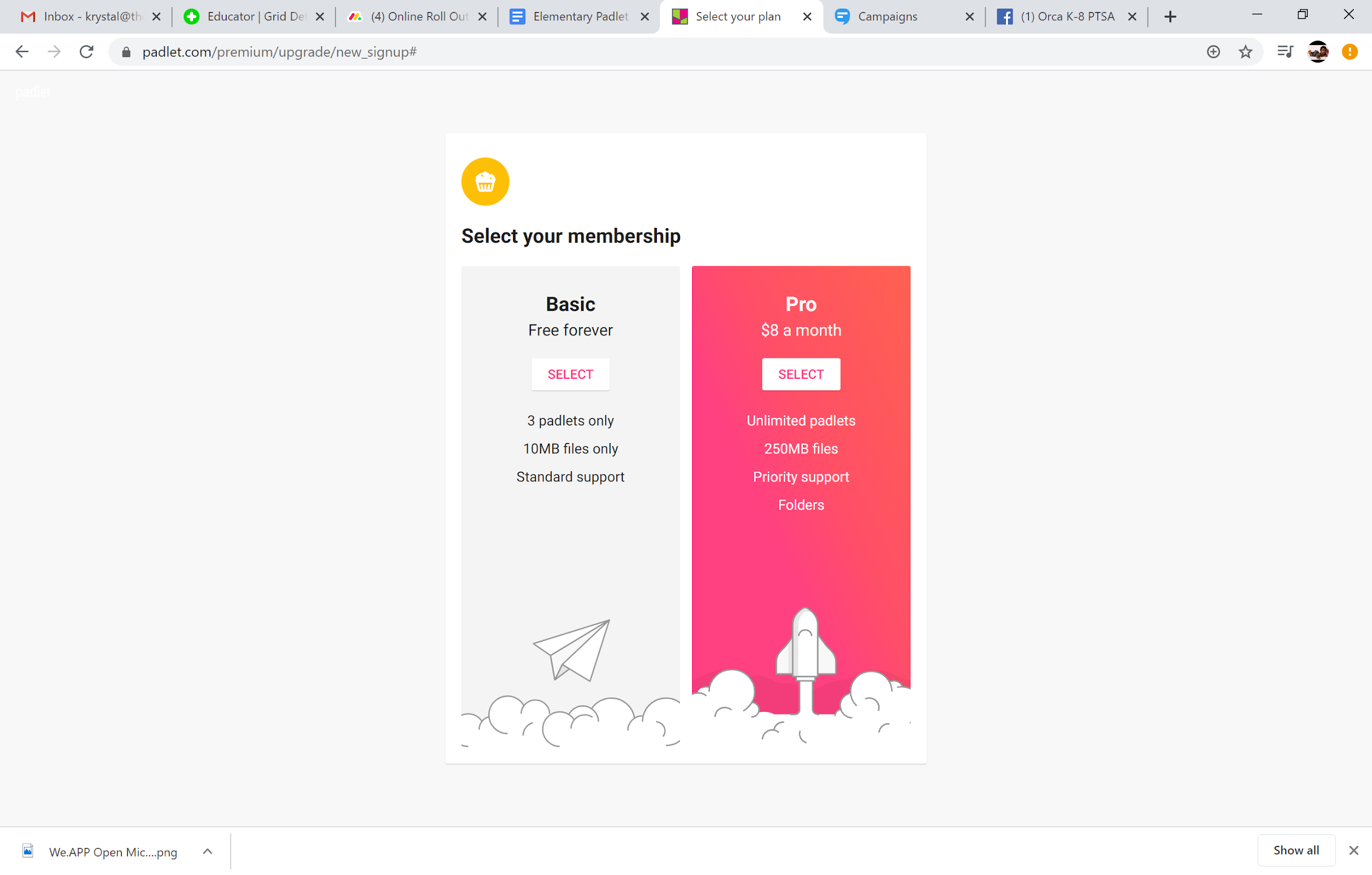 In the top right corner click on the circle icon, then click Settings. Where it says Name add your first name and last initial so we know who you are when you post!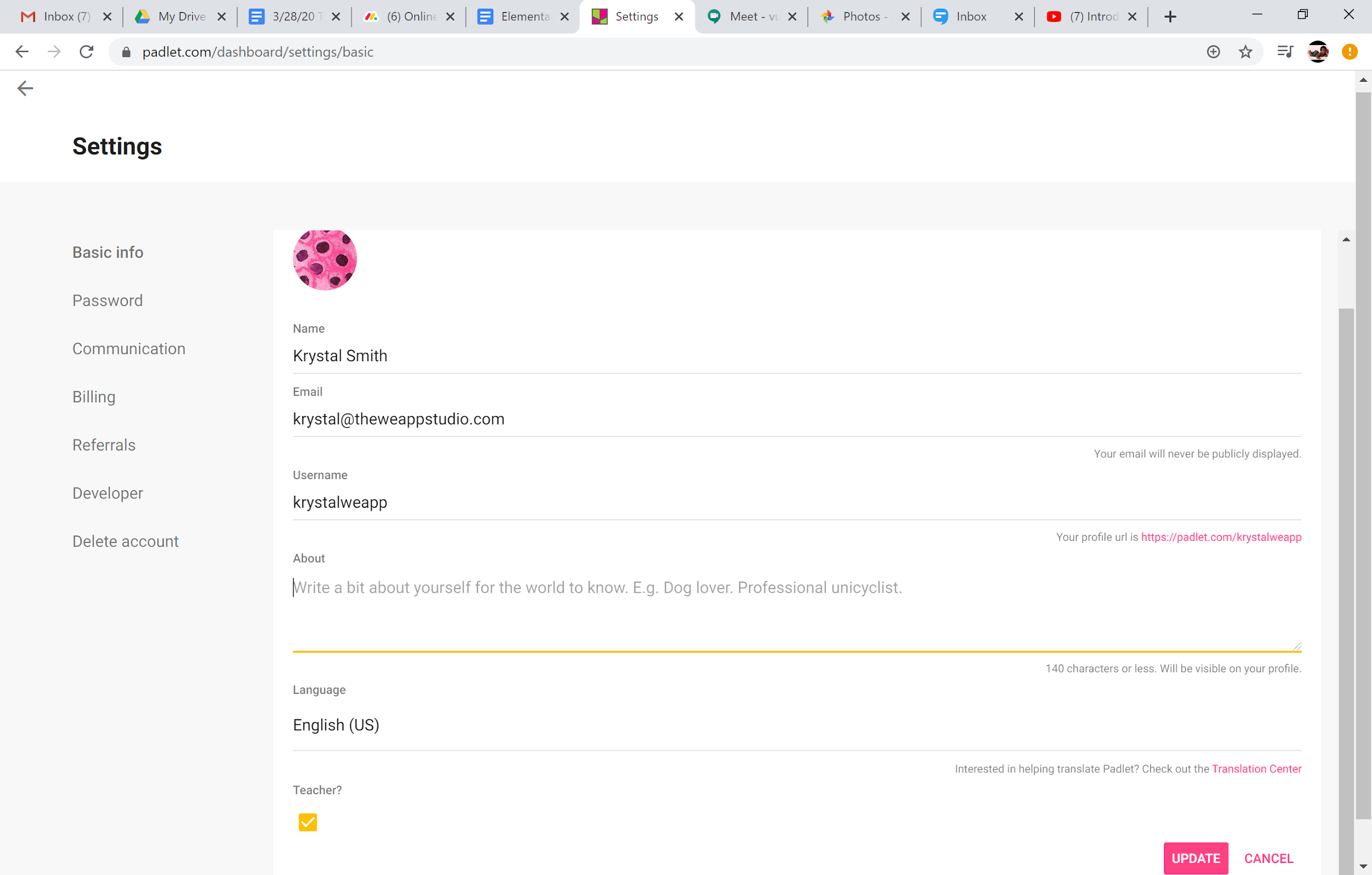 After you are logged in with an email it will take you back to the Elementary Free Write Padlet where you can begin by watching the Free Write Guidelines video. 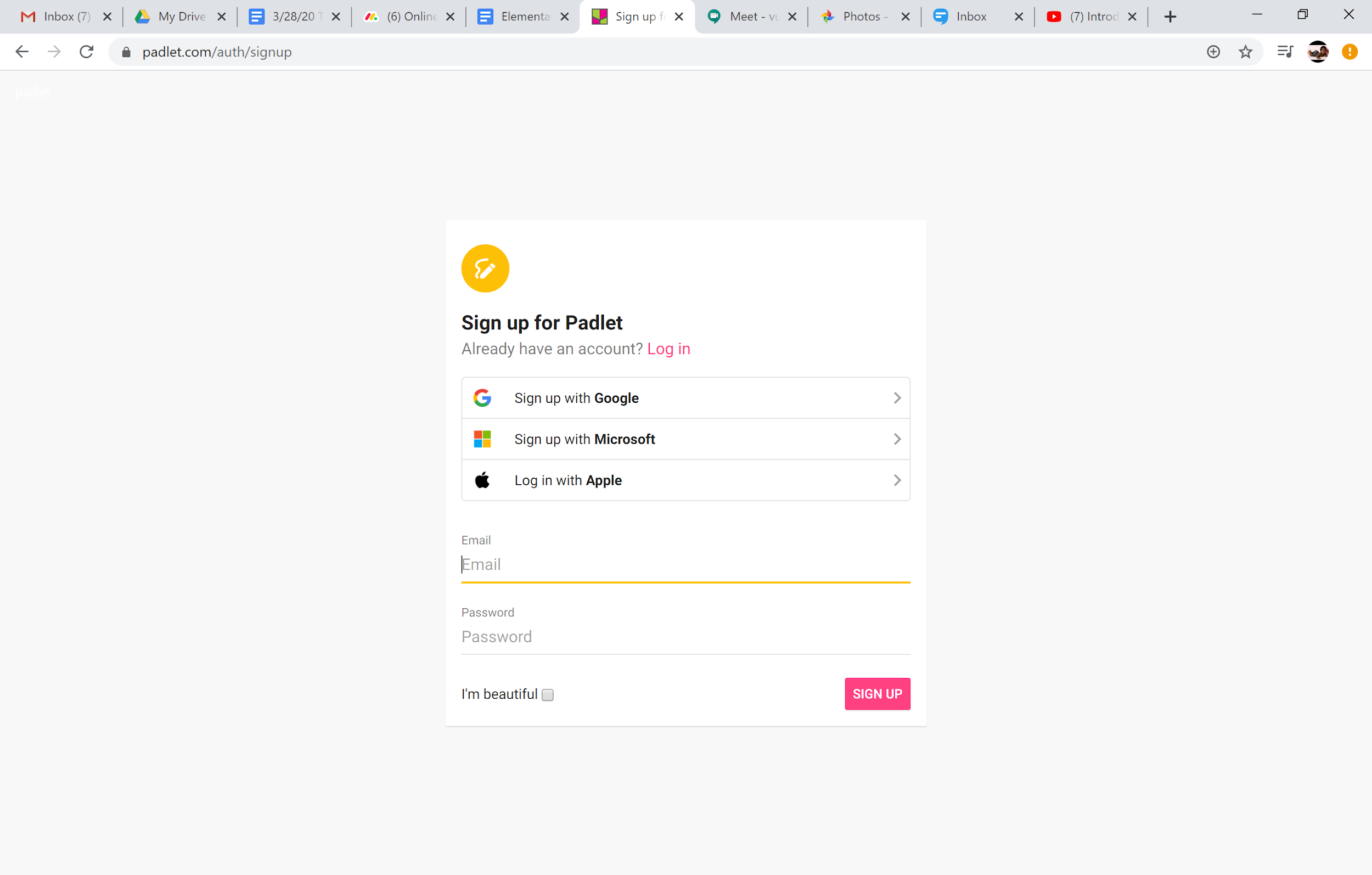 Click the link to get startedElementary Free Write Page: https://padlet.com/weapp/elemfreewritePassion Piece page: https://padlet.com/weapp/passionpieceMy Body the Instrument page: https://padlet.com/krystalweapp/mybodytheinstrument 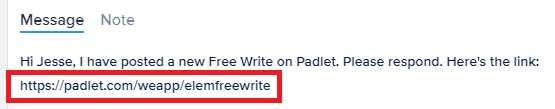 Click on the plus sign box to respond to the prompt.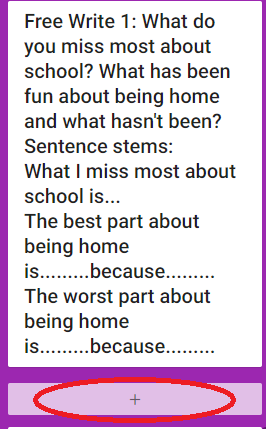 Put your name and title in the box that says Title. 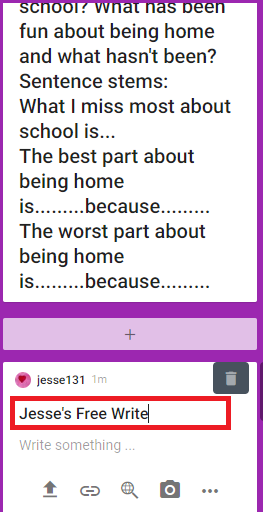 Leave a response below the title/your nameTo write a response - click where it says “Write Something…”For other types of responses - press the three dot icon at the bottom of the response  box 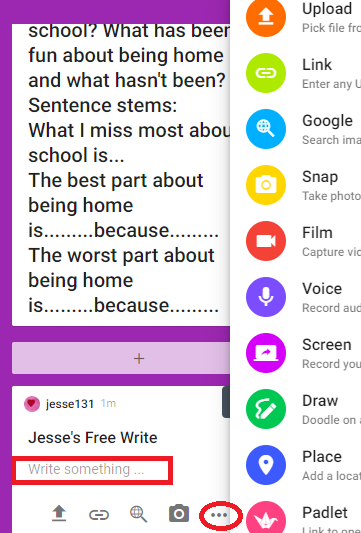 